ИНФОРМАЦИОННОЕ СООБЩЕНИЕ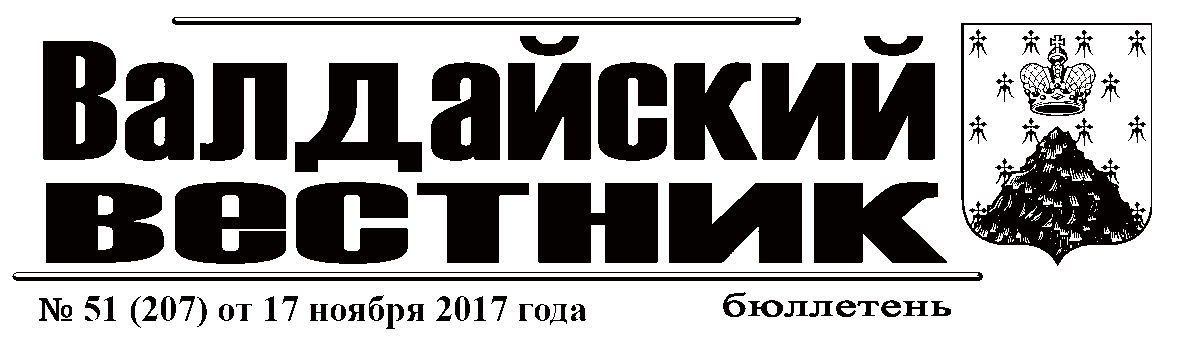 Администрация Валдайского муниципального района сообщает о приёме заявлений о предоставлении в аренду земельных участков из земель населённых пунктов, расположенных:Новгородская область, Валдайский район, Валдайское городское поселение, г.Валдай, пр.Васильева, для индивидуального жилищного строительства, площадью 1153 кв.м (ориентир: данный земельный участок примыкает с северной и западной стороны к земельному участку с кадастровым номером 53:03:0101009:40);Новгородская область, Валдайский район, Яжелбицкое сельское поселение, с.Яжелбицы, ул.Побежалиха, для ведения личного подсобного хозяйства,  площадью 972 кв.м (ориентир: данный земельный участок примыкает с северной стороны к земельному участку с кадастровым номером 53:03:1513001:120).Граждане, заинтересованные в предоставлении земельных участков, могут подавать заявления о намерении участвовать в аукционе на право заключения договоров аренды данных земельных участков.Заявления принимаются в течение тридцати дней со дня опубликования данного сообщения (по 18.12.2017 включительно).Заявления могут быть поданы при личном обращении в бумажном виде через многофункциональный центр предоставления государственных и муниципальных услуг по адресу: Новгородская область, г.Валдай, ул.Гагарина, д.12/2, тел.: 8 (816-66) 2-18-19,  и Администрацию Валдайского муниципального района по адресу: Новгородская область, г.Валдай, пр.Комсомольский, д.19/21, каб.305, тел.: 8 (816-66) 2-25-16.Со схемами расположения земельных участков на бумажном носителе, можно ознакомиться в комитете по управлению муниципальным имущест-вом Администрации муниципального района (каб.409), с 8.00 до 17.00 (перерыв на обед с 12.00 до 13.00) в рабочие дни.При поступлении двух или более заявлений права на заключение договоров аренды земельных участков предоставляются на торгах. ИНФОРМАЦИОННОЕ СООБЩЕНИЕАдминистрация Валдайского муниципального района сообщает о приёме заявлений о предоставлении в собственность путем продажи земельного участка из земель населённых пунктов, расположенного: Новгородская область, Валдайский район, Рощинское сельское поселение, д.Шуя, для ведения личного подсобного хозяйства, площадью 1283 кв.м (ориентир: данный земельный участок расположен в северо-восточном направлении от земельного участка с кадастровым номером 53:03:1426001:9).Граждане, заинтересованные в предоставлении земельного участка, могут подавать заявления о намерении участвовать в аукционе по продаже данного земельного участка.Заявления принимаются в течение тридцати дней со дня опубликования данного сообщения (по 18.12.2017 включительно).Заявления могут быть поданы при личном обращении в бумажном виде через многофункциональный центр предоставления государственных и муниципальных услуг по адресу: Новгородская область, г.Валдай, ул.Гагарина, д.12/2, тел.: 8 (816-66) 2-18-19,  и Администрацию Валдайского муниципального района по адресу: Новгородская область, г.Валдай, пр.Комсомольский, д.19/21, каб.305, тел.: 8 (816-66) 46-318.Со схемой расположения земельного участка на бумажном носителе, можно ознакомиться в комитете по управлению муниципальным имуществом Администрации муниципального района (каб.409), с 8.00 до 17.00 (перерыв на обед с 12.00 до 13.00) в рабочие дни.При поступлении двух или более заявлений земельные участки предоставляются на торгах. О внесении  изменений в проект организации дорожного движения на территории Валдайского городского поселения 	 Руководствуясь Федеральным законом от 6 октября 2003 года № 131-ФЗ «Об общих принципах организации местного самоуправления в Российской Федерации», в соответствии с требованиями Федерального закона от 10 декабря 1995 № 196 – ФЗ «О безопасности дорожного движения», Федерального закона от 08.11.2007 № 257-ФЗ "Об автомобильных дорогах и о дорожной деятельности в Российской Федерации и о внесении изменений в отдельные законодательные акты Российской Федерации",   в целях обеспечения безопасности дорожного движения на автомобильных дорогах общего пользования местного значения,   предупреждения и предотвращения детского дорожно-транспортного травматизма вблизи спортивных учреждений, а также бесперебойной работы спецтехники, осуществляющей механизированную уборку на территории Валдайского городского поселения, на основании решения комиссии по безопасности дорожного движения Валдайского муниципального района от 31.10.2017 года, Администрация Валдайского муниципального района информирует о внесении следующих изменений в проект организации дорожного движения на территории Валдайского городского поселения.	С 1 декабря 2017 года участок автомобильной дороги по ул.Ленина, а именно от дома 5 до дома 6 по ул.Молодежная, будет оборудован запрещающими дорожными знаками 3.28 «Стоянка запрещена» со знаками дополнительной информации 8.5.6 «09.00-17.00» (в рабочие дни) и 8.24 «Работает эвакуатор». Указанные средства организации дорожного движения будут установлены по обеим сторонам участка автодороги по ул.Ленина в направлении движения автотранспорта как на ул.Совхозная, так и на ул.Молодежная.ИНФОРМАЦИОННОЕ СООБЩЕНИЕАдминистрация муниципального района сообщает о предстоящем проведении конкурса на включение в кадровый резерв для замещения должностей муниципальной службы: «Заведующий отделом записи актов гражданского состояния» и «Ведущий специалист отдела записи актов гражданского состояния».Документы для участия в конкурсном отборе принимаются с 17 ноября по 07 декабря 2017 года в рабочие дни с 08.00. до 17.00. (перерыв с 12.00. до 13.00.)Администрация муниципального района, кабинеты 309, 310.Предполагаемые дата и место проведения конкурса: Администрация муниципального района, третья декада декабря .Справки по телефонам: 46-311, 46-310Подробная информация, требования к кандидатам, проект трудового договора и формы документов размещены также на официальном сайте Администрации муниципального района valdayadm.ru (вкладка «Конкурсы», главная страница).Квалификационные требования к претендентам:Базовые квалификационные требования:Кандидаты должны иметь высшее образование не ниже уровня бакалавриата.Для замещения должности заведующего отделом установлено требование о наличии не менее двух лет стажа муниципальной службы или не менее четырех лет стажа работы по специальности, направлению подготовки, либо не менее одного года стажа муниципальной службы или стажа работы по специальности, направлению подготовки для лиц, имеющих дипломы специалиста или магистра с отличием, в течение трех лет со дня выдачи диплома.Требований к стажу муниципальной службы или стажу работы по специальности, направлению подготовки, для замещения должности ведущего специалиста отдела ЗАГС не установлено.Кандидаты должны обладать следующими базовыми знаниями:1) знанием государственного языка Российской Федерации (русского языка);2) правовыми знаниями основ: а) Конституции Российской Федерации;б) Федерального закона от 6 октября . № 131-ФЗ «Об общих принципах организации местного самоуправления в Российской Федерации»;в)  Федерального закона от 2 марта . № 25-ФЗ «О муниципальной службе в Российской Федерации»;г) законодательства о противодействии коррупции;Заведующий отделом ЗАГС должен обладать следующими базовыми умениями:1) руководить подчиненными, эффективно планировать работу и контролировать ее выполнение;2) оперативно принимать и реализовывать управленческие решения;3) вести деловые переговоры с представителями государственных органов, органов местного самоуправления;4) соблюдать этику делового общения при взаимодействии с гражданами;5) работать на компьютере, в том числе в сети «Интернет»;6) работы в информационно-правовых системах.Кандидаты должны соответствовать следующим функциональным квалификационным требованиям:Кандидаты должны иметь высшее образование по специальности, направлению подготовки «Государственное и муниципальное управление», «Юриспруденция» или иные специальности и направления подготовки, содержащиеся в ранее применяемых перечнях специальностей и направлений подготовки, для которых законодательством об образовании Российской Федерации установлено соответствие указанным специальностям и направлениям подготовки;Кандидаты должны обладать следующими знаниями:В области законодательства Российской Федерации, Новгородской области, знаниями муниципальных правовых актов: 1) Налоговый кодекс Российской Федерации (часть вторая) от 5 августа 2000 года № 117-ФЗ;2) Семейный кодекс Российской Федерации от 29 декабря 1995 года № 223-ФЗ; 3) Гражданский кодекс Российской Федерации (часть первая) от 30 ноября 1994 года № 51-ФЗ;4) Указ Президента Российской Федерации от 08 июля 2013 года № 613 «Вопросы противодействия коррупции»;5) Федеральный закон от 15 ноября 1997 года № 143-ФЗ «Об актах гражданского состояния»;6) Федеральный закон от 02 мая 2006 года  № 59-ФЗ «О порядке рассмотрения обращений граждан»;7) Федеральный закон от 27 июля 2006 года № 152-ФЗ «О персональных данных»;8) Федеральный закон от 09 февраля 2009 года № 8-ФЗ «Об обеспечении доступа к информации о деятельности государственных органов и органов местного самоуправления»;9) Федеральный закон от 27.07.2010 № 210-ФЗ "Об организации предоставления государственных и муниципальных услуг"; 10) постановление Правительства Российской Федерации от 6 июля 1998 года № 709 «О мерах по реализации Федерального закона «Об актах гражданского состояния»; 11) постановление Правительства Российской Федерации от 31 октября  1998 года № 1274 «Об утверждении форм бланков заявлений о государственной регистрации актов гражданского состояния, справок и иных документов, подтверждающих государственную регистрацию актов гражданского состояния»; 12) постановление Правительства Российской Федерации от 18 ноября 2013 года № 1030 «Об утверждении Правил передачи органами записи актов гражданского состояния сведений о государственной регистрации рождения и смерти»;13) приказ Минюста России от 30 июня 2016 года № 155 «Об утверждении порядка заполнения бланков записей актов гражданского состояния и бланков свидетельств 
о государственной регистрации актов гражданского состояния»;14) приказ Минюста России от 29 ноября 2011 года № 412 «Об утверждении Административного регламента предоставления государственной услуги 
по государственной регистрации актов гражданского состояния органами, осуществляющими государственную регистрацию актов гражданского состояния на территории Российской Федерации»;15) приказ Минюста России от 20 ноября 2012 года № 212 «Об утверждении Административного регламента исполнения Министерством юстиции Российской Федерации государственной функции по осуществлению контроля и надзора в сфере государственной регистрации актов гражданского состояния»;16) приказ Минюста России от 28 марта 2014 года № 47 «Об утверждении форм бланков записей актов гражданского состояния»;17) приказ Минюста России от 25 июня 2014 года № 142 «Об утверждении форм бланков свидетельств о государственной регистрации актов гражданского состояния»;18) приказ МИД России № 10489, Минюста России № 124 от 29 июня 2012 года «Об утверждении Административного регламента Министерства иностранных дел Российской Федерации и Министерства юстиции Российской Федерации по предоставлению государственной услуги по истребованию личных документов»;19) приказ Федеральной архивной службы России и Министерства юстиции Российской Федерации от 02.08.1999 № 38/230 «Об утверждении Правил передачи в государственные архивы книг государственной регистрации актов гражданского состояния, собранных из первых экземпляров записей актов гражданского состояния и метрических книг»;20) Основные Правила работы архивов организаций, одобренные решением Коллегии Росархива от 06.02.2002;  21) Устав Новгородской области;22) Устав Валдайского муниципального района.Иные знания, которые необходимы для исполнения должностных обязанностей:1) система права;2) методы правового регулирования;3) понятие прав человека;4) понятие правопорядка.5) принципы предоставления государственных услуг;6) требования к предоставлению государственных услуг;7) порядок, требования, этапы и принципы разработки и применения административного регламента (в том числе административного регламента);8) порядок предоставления  государственных услуг в электронной форме;9) понятие и принципы функционирования, назначение портала государственных услуг;10) права заявителей при получении  государственных услуг;11) обязанности государственных органов, предоставляющих  государственные услуги;12) стандарт предоставления  государственной услуги: требования и порядок разработки.Кандидаты должны обладать следующими функциональными умениями, которые необходимы для исполнения должностных обязанностей:организация и проведение торжественного мероприятия;проведение индивидуального консультирования по вопросам права и правоприменительной деятельности;подготовки служебных писем, включая ответы на обращения государственных органов, граждан и организаций в установленный срок;разрешения конфликтных ситуаций;умением мотивировать коллектив на достижение поставленных целей.6) прием и согласование документации, заявок, заявлений;7) выдача справок, выписок, документов, разъяснений и сведений;8) рассмотрение запросов, ходатайств, уведомлений, жалоб;9) проведение консультаций;10) выдача документов по результатам предоставления государственной услуги.Перечень документов для участия в конкурсеГражданин Российской Федерации, изъявивший желание участвовать в конкурсе, представляет в Администрацию:1) личное заявление с просьбой об участии в конкурсе;2) собственноручно заполненную и подписанную анкету, по форме, утверждённой распоряжением Правительства Российской Федерации от 26 мая 2005 года № 667-р, с приложением фотографии размера 3x4 см (приложение 1);3) копию паспорта или заменяющего его документа (соответствующий документ предъявляется лично по прибытии на конкурс);4) документы, подтверждающие необходимое профессиональное образование, стаж работы и квалификацию:копию трудовой книжки (за исключением случаев, когда служебная (трудовая) деятельность осуществляется впервые) или иные документы, подтверждающие трудовую (служебную) деятельность гражданина;копии документов о профессиональном образовании, а также (по желанию гражданина) документы о дополнительном профессиональном образовании, о присвоении учёной степени, учёного звания, заверенные нотариально или кадровыми службами по месту работы (службы);5) документы об отсутствии у гражданина заболевания, препятствующего поступлению на муниципальную службу или её прохождению по форме, установленной приказом Минздравсоцразвития Российской Федерации от 14 декабря 2009 года № 984н (приложение 2).Приложение №1АНКЕТА
11. Выполняемая работа с начала трудовой деятельности (включая учебу в высших и средних специальных учебных заведениях, военную службу, работу по совместительству, предпринимательскую деятельность и т.п.).При заполнении данного пункта необходимо именовать организации так, как они назывались в свое время, военную службу записывать с указанием должности и номера воинской части.12. Государственные награды, иные награды и знаки отличия13. Ваши близкие родственники (отец, мать, братья, сестры и дети), а также муж (жена), в том числе бывшие.Если родственники изменяли фамилию, имя, отчество, необходимо также указать их прежние фамилию, имя, отчество.14. Ваши близкие родственники (отец, мать, братья, сестры и дети), а также муж (жена), в том числе бывшие, постоянно проживающие за границей и (или) оформляющие документы для выезда на постоянное место жительства в другое государство  (фамилия, имя, отчество,с какого времени они проживают за границей)15. Пребывание за границей (когда, где, с какой целью)  16. Отношение к воинской обязанности и воинское звание  17. Домашний адрес (адрес регистрации, фактического проживания), номер телефона (либо иной вид связи)  18. Паспорт или документ, его заменяющий  (серия, номер, кем и когда выдан)19. Наличие заграничного паспорта  (серия, номер, кем и когда выдан)20. Номер страхового свидетельства обязательного пенсионного страхования (если имеется)
21. ИНН (если имеется)  22. Дополнительные сведения (участие в выборных представительных органах, другая информация, которую желаете сообщить о себе)  23. Мне известно, что сообщение о себе в анкете заведомо ложных сведений и мое несоответствие квалификационным требованиям могут повлечь отказ в участии в конкурсе и приеме на должность, поступлении на государственную гражданскую службу Российской Федерации или на муниципальную службу в Российской Федерации.На проведение в отношении меня проверочных мероприятий согласен (согласна).Приложение №2ЗАКЛЮЧЕНИЕ
медицинского учреждения о наличии (отсутствии) заболевания,
препятствующего поступлению на государственную гражданскую службу Российской Федерации и муниципальную службу или ее прохождению1. Выдано  (наименование и адрес учреждения здравоохранения)2. Наименование, почтовый адрес государственного органа, органа муниципального образования *, куда представляется Заключение  3. Фамилия, имя, отчество  (Ф.И.О. государственного гражданского служащего Российской Федерации, муниципального служащего либо лица, поступающего на государственную гражданскую службу Российской Федерации, муниципальную службу)4. Пол (мужской/женский)*  5. Дата рождения  6. Адрес места жительства  7. ЗаключениеВыявлено наличие (отсутствие) заболевания, препятствующего поступлению на государственную гражданскую службу Российской Федерации (муниципальную службу) или ее прохождению *.М.П.Проект трудового договора«ТРУДОВОЙ  ДОГОВОР № ______«___» __________ 20___ года							г. ВалдайПредставитель нанимателя в лице Главы Валдайского муниципального района _________________________________, действующего на основании Устава Валдайского муниципального района, именуемый в дальнейшем "Работодатель", с одной стороны, и гражданин Российской Федерации ____________________________________, именуемый в дальнейшем "Муниципальный служащий" ("Работник"), с другой стороны, вместе именуемые стороны, заключили трудовой договор (далее – договор) о нижеследующем.1. ПРЕДМЕТ  ДОГОВОРА1.1. Муниципальный служащий ("Работник") принимается на муниципальную службу (работу) в Администрацию Валдайского муниципального района и принимает на себя выполнение обязанностей по должности __________________________________________Администрации муниципального района.1.2. Работа по договору является для Муниципального служащего (Работника) основным местом работы.1.3. Договор заключается на неопределенный срок (бессрочный).1.4. В Реестре должностей муниципальной службы в Администрации Валдайского муниципального района должность, замещаемая Муниципальным служащим, отнесена к старшей группе должностей.1.5. Дата начала работы ____________1.6. Муниципальный служащий (Работник) принят без испытания. 1.7. Муниципальный служащий (Работник) непосредственно подчиняется _________________________________________________________________________. Его указания в рамках должностной инструкции являются для Муниципального служащего (Работника) обязательными.2. ПРАВА И ОБЯЗАННОСТИ МУНИЦИПАЛЬНОГО СЛУЖАЩЕГО (РАБОТНИКА)Муниципальный служащий (Работник) принимает на себя следующие обязательства по отношению к Работодателю:2.1. Добросовестно выполнять свои трудовые обязанности, возложенные на него договором и должностной инструкцией, выполнять распоряжения, инструкции, другие локальные правовые акты Работодателя.2.2. Выполнять распоряжения Работодателя и непосредственного руководителя в полном объеме и в установленные сроки.2.3. Соблюдать трудовую дисциплину, требования по охране труда, технике безопасности, пожарной безопасности и санитарии. Незамедлительно сообщать Работодателю либо непосредственному руководителю о возникновении ситуации, представляющей угрозу жизни и здоровью людей, сохранности имущества, принимать меры по устранению причин и условий, препятствующих нормальному выполнению работы, и незамедлительно сообщать о случившемся Работодателю.Соблюдать кодекс этики и служебного поведения муниципальных служащих Администрации Валдайского муниципального района.2.4. В трехдневный срок представлять Работодателю информацию об изменении фамилии, места жительства, о смене паспорта, об утере страхового свидетельства государственного пенсионного страхования, служебного удостоверения.2.5. Бережно относиться к имуществу Работодателя (в том числе к имуществу третьих лиц, находящемуся у Работодателя, если Работодатель несет ответственность за сохранность этого имущества) и других работников, принимать меры к предотвращению ущерба. 2.6. Возвратить при прекращении трудовых отношений служебное удостоверение, а также материально-технические средства, переданные Муниципальному служащему (Работнику) Работодателем для выполнения трудовых обязанностей.Муниципальный служащий (Работник) имеет право:2.7. На предоставление ему работы, обусловленной договором.2.8. На полную достоверную информацию об условиях труда и требованиях охраны труда.2.9. На своевременную и в полном объеме выплату заработной платы.2.10. На обязательное социальное страхование в случаях, предусмотренных федеральным законодательством.2.11. На возмещение вреда, причиненного Муниципальному служащему (Работнику) в связи с исполнением трудовых обязанностей. 2.12. На отдых, обеспечиваемый установлением соответствующей закону продолжительности рабочего времени, предоставлением еженедельных выходных дней, нерабочих праздничных дней.2.13. На ежегодный основной оплачиваемый отпуск продолжительностью 30 календарных дней.2.14. На ежегодный дополнительный оплачиваемый отпуск за выслугу лет в соответствии с законодательством Российской Федерации о муниципальной службе и областными нормативными правовыми актами; иные дополнительные оплачиваемые отпуска, предусмотренные действующим законодательством Российской Федерации и областными нормативными правовыми актами.2.15. Требовать от Работодателя соблюдения всех условий договора, действующего законодательства.2.16. Муниципальный служащий (Работник) имеет также иные права, предоставленные ему законодательством.ОСНОВНЫЕ ПРАВА МУНИЦИПАЛЬНОГО СЛУЖАЩЕГО(статья 11 Федерального закона от 2 марта 2007 года № 25-ФЗ О муниципальной службе в Российской Федерации)Муниципальный служащий имеет право на:1) ознакомление с документами, устанавливающими его права и обязанности по замещаемой должности муниципальной службы, критериями оценки качества исполнения должностных обязанностей и условиями продвижения по службе;2) обеспечение организационно-технических условий, необходимых для исполнения должностных обязанностей;3) оплату труда и другие выплаты в соответствии с трудовым законодательством, законодательством о муниципальной службе и трудовым договором (контрактом);4) отдых, обеспечиваемый установлением нормальной продолжительности рабочего (служебного) времени, предоставлением выходных дней и нерабочих праздничных дней, а также ежегодного оплачиваемого отпуска;5) получение в установленном порядке информации и материалов, необходимых для исполнения должностных обязанностей, а также на внесение предложений о совершенствовании деятельности органа местного самоуправления, избирательной комиссии муниципального образования;6) участие по своей инициативе в конкурсе на замещение вакантной должности муниципальной службы;7) получение дополнительного профессионального образования в соответствии с муниципальным правовым актом за счет средств местного бюджета;8) защиту своих персональных данных;9) ознакомление со всеми материалами своего личного дела, с отзывами о профессиональной деятельности и другими документами до внесения их в его личное дело, а также на приобщение к личному делу его письменных объяснений;10) объединение, включая право создавать профессиональные союзы, для защиты своих прав, социально-экономических и профессиональных интересов;11) рассмотрение индивидуальных трудовых споров в соответствии с трудовым законодательством, защиту своих прав и законных интересов на муниципальной службе, включая обжалование в суд их нарушений;12) пенсионное обеспечение в соответствии с законодательством Российской Федерации.Муниципальный служащий, за исключением муниципального служащего, замещающего должность главы местной администрации по контракту, вправе с предварительным письменным уведомлением представителя нанимателя (работодателя) выполнять иную оплачиваемую работу, если это не повлечет за собой конфликт интересов и если иное не предусмотрено настоящим Федеральным закономОСНОВНЫЕ ОБЯЗАННОСТИ МУНИЦИПАЛЬНОГО СЛУЖАЩЕГО(статья 12 Федерального закона от 2 марта 2007 года № 25-ФЗ «О муниципальной службе в Российской Федерации»)1. Муниципальный служащий обязан:1) соблюдать Конституцию Российской Федерации, федеральные конституционные законы, федеральные законы, иные нормативные правовые акты Российской Федерации, конституции (уставы), законы и иные нормативные правовые акты субъектов Российской Федерации, устав муниципального образования и иные муниципальные правовые акты и обеспечивать их исполнение;2) исполнять должностные обязанности в соответствии с должностной инструкцией;3) соблюдать при исполнении должностных обязанностей права, свободы и законные интересы человека и гражданина независимо от расы, национальности, языка, отношения к религии и других обстоятельств, а также права и законные интересы организаций;4) соблюдать установленные в органе местного самоуправления, аппарате избирательной комиссии муниципального образования правила внутреннего трудового распорядка, должностную инструкцию, порядок работы со служебной информацией;5) поддерживать уровень квалификации, необходимый для надлежащего исполнения должностных обязанностей;6) не разглашать сведения, составляющие государственную и иную охраняемую федеральными законами тайну, а также сведения, ставшие ему известными в связи с исполнением должностных обязанностей, в том числе сведения, касающиеся частной жизни и здоровья граждан или затрагивающие их честь и достоинство;7) беречь государственное и муниципальное имущество, в том числе предоставленное ему для исполнения должностных обязанностей;8) представлять в установленном порядке предусмотренные законодательством Российской Федерации сведения о себе и членах своей семьи;9) сообщать представителю нанимателя (работодателю) о выходе из гражданства Российской Федерации в день выхода из гражданства Российской Федерации или о приобретении гражданства иностранного государства в день приобретения гражданства иностранного государства;10) соблюдать ограничения, выполнять обязательства, не нарушать запреты, которые установлены настоящим Федеральным законом и другими федеральными законами;11) уведомлять в письменной форме представителя нанимателя (работодателя) о личной заинтересованности при исполнении должностных обязанностей, которая может привести к конфликту интересов, и принимать меры по предотвращению подобного конфликта.2. Муниципальный служащий не вправе исполнять данное ему неправомерное поручение. При получении от соответствующего руководителя поручения, являющегося, по мнению муниципального служащего, неправомерным, муниципальный служащий должен представить руководителю, давшему поручение, в письменной форме обоснование неправомерности данного поручения с указанием положений федеральных законов и иных нормативных правовых актов Российской Федерации, законов и иных нормативных правовых актов субъекта Российской Федерации, муниципальных правовых актов, которые могут быть нарушены при исполнении данного поручения. В случае подтверждения руководителем данного поручения в письменной форме муниципальный служащий обязан отказаться от его исполнения. В случае исполнения неправомерного поручения муниципальный служащий и давший это поручение руководитель несут ответственность в соответствии с законодательством Российской Федерации.3. ПРАВА И ОБЯЗАННОСТИ РАБОТОДАТЕЛЯРаботодатель принимает на себя следующие обязательства по отношению кМуниципальному служащему (Работнику):3.1. Создать для Муниципального служащего (Работника) в соответствии с действующим законодательством об охране труда и санитарными нормами условия, необходимые для нормального исполнения Муниципальным служащим (Работником) вытекающих из договора обязанностей, предоставить в его распоряжение необходимые технические и материальные средства  в исправном состоянии. 3.2. Осуществлять обязательное социальное страхование Муниципального служащего (Работника) в порядке, установленном федеральным законодательством.3.3. Обеспечивать Муниципальному служащему (Работнику) своевременную и в полном объеме выплату заработной платы.3.4. Знакомить Муниципального служащего (Работника) под роспись с принимаемыми локальными правовыми актами, непосредственно связанными с его трудовой деятельностью.3.5. Работодатель обязуется выполнять и иные обязанности в соответствии с действующим законодательством.Работодатель имеет право:3.6. Требовать от Муниципального служащего (Работника) исполнения им трудовых обязанностей в соответствии с договором и должностной инструкцией, бережного отношения к имуществу Работодателя (в том числе к имуществу третьих лиц, находящемуся у Работодателя, если Работодатель несет ответственность за сохранность этого имущества) и других работников.3.7. Оценивать качество работы Муниципального служащего (Работника), контролировать его работу по срокам, объему.3.8. Поощрять Муниципального служащего (Работника) за добросовестный эффективный труд.3.9. Изменять по причинам, связанным с изменением организационных или технологических условий труда (структурная реорганизация, другие причины), определенные сторонами условия договора, за исключением изменения трудовой функции (должности) Муниципального служащего (Работника) в порядке, предусмотренном трудовым законодательством.3.10. Привлекать Муниципального служащего (Работника) к дисциплинарной и материальной ответственности в порядке, установленном законодательством.4. ОПЛАТА ТРУДА4.1. Муниципальному служащему (Работнику) устанавливается должностной оклад в размере ___________ рублей в месяц с последующим его изменением в соответствии с областными и районными нормативными правовыми актами;4.2. Муниципальному служащему (Работнику) устанавливаются надбавки и премии в соответствии с распорядительными актами Администрации Валдайского муниципального района.-ежемесячная надбавка за выслугу лет на муниципальной службе;-ежемесячное денежное поощрение;-ежемесячная надбавка за особые условия муниципальной службы -ежемесячная квалификационная надбавка (за профессиональные знания и навыки);-премии по результатам работы (за выполнение особо важных и сложных заданий);-единовременная выплата при предоставлении ежегодного оплачиваемого отпуска и материальная помощь;-другие выплаты, предусмотренные соответствующими федеральными и областными нормативными и правовыми актами).4.3. Заработная плата выплачивается Муниципальному служащему (Работнику) не реже, чем два раза в месяц-  2 и 16 числа каждого месяца.5. ОТВЕТСТВЕННОСТЬ СТОРОНВ случае ненадлежащего исполнения обязательств по договору стороны несут дисциплинарную, материальную, административную и уголовную ответственность в соответствии с действующим законодательством. ОСНОВАНИЯ ПРЕКРАЩЕНИЯ ДОГОВОРА(статья 19 Федерального закона от 2 марта 2007 года № 25-ФЗ «О муниципальной службе в Российской Федерации»)1. Помимо оснований для расторжения трудового договора, предусмотренных Трудовым кодексом Российской Федерации, трудовой договор с муниципальным служащим может быть также расторгнут по инициативе представителя нанимателя (работодателя) в случае:1) достижения предельного возраста, установленного для замещения должности муниципальной службы;2) прекращения гражданства Российской Федерации, прекращения гражданства иностранного государства - участника международного договора Российской Федерации, в соответствии с которым иностранный гражданин имеет право находиться на муниципальной службе, приобретения им гражданства иностранного государства либо получения им вида на жительство или иного документа, подтверждающего право на постоянное проживание гражданина Российской Федерации на территории иностранного государства, не являющегося участником международного договора Российской Федерации, в соответствии с которым гражданин Российской Федерации, имеющий гражданство иностранного государства, имеет право находиться на муниципальной службе;3) несоблюдения ограничений и запретов, связанных с муниципальной службой и установленных статьями 13, 14, 14.1 и 15 настоящего Федерального закона;4) применения административного наказания в виде дисквалификации.2. Допускается продление срока нахождения на муниципальной службе муниципальных служащих, достигших предельного возраста, установленного для замещения должности муниципальной службы. Однократное продление срока нахождения на муниципальной службе муниципального служащего допускается не более чем на один год.ЗАКЛЮЧИТЕЛЬНЫЕ ПОЛОЖЕНИЯ7.1. В случае возникновения спора между сторонами все вопросы подлежат урегулированию путем переговоров. Если спор не может быть урегулирован таким образом, он подлежит разрешению в порядке, предусмотренном действующим законодательством.7.2. Условия договора могут быть изменены только по соглашению сторон и в порядке, определенном трудовым законодательством Российской Федерации.7.3. Договор может быть расторгнут по основаниям, предусмотренным трудовым законодательством Российской Федерации.7.4. Договор составлен в двух экземплярах. Один экземпляр трудового договора хранится Работодателем в личном деле Муниципального служащего (Работника), второй - у Муниципального служащего (Работника). Оба экземпляра имеют одинаковую юридическую силу.8. ДОПОЛНИТЕЛЬНЫЕ УСЛОВИЯ__________________________________________________________________________________________________________________________________9. РЕКВИЗИТЫ СТОРОН:Экземпляр трудового договора получил(а)________________"_______"__________ 20__ г.АДМИНИСТРАЦИЯ ВАЛДАЙСКОГО МУНИЦИПАЛЬНОГО РАЙОНАП О С Т А Н О В Л Е Н И Е  10.11.2017 № 2316    О проведении публичных слушаний по проекту планировки территории и проекту межевания территории для размещения линейного объекта местного значения «Внутриплощадный газопровод ООО «ТЗП «Две столицы»	В соответствии со статьёй 46 Градостроительного кодекса Российской Федерации в целях соблюдения прав граждан на комфортные и благоприятные условия жизнедеятельности Администрация Валдайского муниципального района ПОСТАНОВЛЯЕТ:	1. Провести публичные слушания по проекту планировки территории и проекту межевания территории для размещения линейного объекта местного значения «Внутриплощадный газопровод ООО «ТЗП «Две столицы» по адресу: Российская Федерация, Новгородская область, Валдайский район.2. Отделу архитектуры, градостроительства и строительства Администрации Валдайского муниципального района обеспечить проведение публичных слушаний по проекту планировки территории,  хранение и ознакомление с проектной документацией всех желающих.3. Установить:3.1. Публичные слушания по проекту планировки территории и проекту межевания территории для размещения линейного объекта местного значения «Внутриплощадный газопровод ООО «ТЗП «Две столицы» по адресу: Российская Федерация, Новгородская область, Валдайский район, Валдайское городское поселение, пер.Дворецкий переезд,  проводятся с участием граждан, заинтересованных лиц и лиц, законные интересы которых могут быть нарушены в связи с реализацией проекта;3.2. Дату, время и место проведения публичных слушаний по проекту  – 18 декабря 2017 года в 16 час. 00 мин.  в кабинете 408 Администрации Валдайского муниципального района по адресу: Новгородская область, г.Валдай, пр.Комсомольский, д.19/21.4. Замечания и предложения по вынесенному на публичные слушания проекту могут быть представлены заинтересованными лицами в письменной форме в отдел архитектуры, градостроительства и строительства, по адресу: Новгородская область, г.Валдай, пр.Комсомольский, д.19/21, каб.408, в рабочее время, с момента публикации информации в бюллетене «Валдайский Вестник», по 18 декабря 2017  года.5. Опубликовать постановление в бюллетене «Валдайский Вестник».Первый заместитель Главы администрации муниципального района		О.Я.Рудина     АДМИНИСТРАЦИЯ ВАЛДАЙСКОГО МУНИЦИПАЛЬНОГО РАЙОНАП О С Т А Н О В Л Е Н И Е  13.11.2017 № 2324     О внесении изменений в Порядок предоставления субсидий из бюджета Валдайского городского поселения на капитальный ремонт жилых помещений и текущий ремонт общего имущества в многоквартирных домах в части муниципальной собственности Валдайскогогородского поселения	Администрация Валдайского муниципального района ПОСТАНОВЛЯЕТ:1.Внести изменения в Порядок предоставления субсидий из бюджета Валдайского городского поселения на капитальный ремонт жилых помещений и текущий ремонт общего имущества в многоквартирных домах в части муниципальной собственности Валдайского городского поселения, утвержденный постановлением Администрации Валдайского муниципального района от 26.05.2017 №964:1.1. Заменить в пункте 11 слова «…Валдайского муниципального района,…» на «… Валдайского городского поселения,…»;1.2. Исключить подпункт 11.1 пункта 11.	 2. Опубликовать постановление в бюллетене «Валдайский Вестник» и разместить на официальном сайте Администрации Валдайского муниципального района в сети «Интернет». Глава муниципального района	Ю.В.СтадэАДМИНИСТРАЦИЯ ВАЛДАЙСКОГО МУНИЦИПАЛЬНОГО РАЙОНАП О С Т А Н О В Л Е Н И Е  13.11.2017 № 2329     О переносе сроков капитального ремонта общего имущества в многоквартирных домах      	В соответствии с региональной программой капитального ремонта общего имущества в многоквартирных домах, расположенных на территории Новгородской области, на 2014-2043 годы, утвержденной постановлением Правительства Новгородской области от 03.02.2014 № 46, с пунктом 4 статьи 168 Жилищного кодекса Российской Федерации и обследований, проведенных в соответствии с постановлением Правительства Новгородской области от 13.02.2014. № 86  «О порядке проведения мониторинга технического состояния домов» Администрация Валдайского муниципального района ПОСТАНОВЛЯЕТ:1. В связи со сменой способа формирования фонда капитального ремонта общего имущества перенести срок капитального ремонта крыши по адресу: Валдайский район, д. Зеленая Роща, д. № 1  на трехлетний период 2020-2022 годов.2. В связи со сменой способа формирования фонда капитального ремонта общего имущества перенести срок капитального ремонта крыши по адресу: Валдайский район,          с. Едрово,  ул. Сосновая, д. № 37  на трехлетний период 2020-2022 годов.3. Опубликовать постановление в бюллетене «Валдайский Вестник» и разместить на официальном сайте Администрации Валдайского муниципального района в сети «Интернет».Глава муниципального района	Ю.В.СтадэАДМИНИСТРАЦИЯ ВАЛДАЙСКОГО МУНИЦИПАЛЬНОГО РАЙОНА   П О С Т А Н О В Л Е Н И Е  13.11.2017 № 2331     Об утверждении Формы проверочного листа (списка контрольных вопросов), используемого при осуществлении муниципального земельного контроляВ соответствии с Федеральным законом от 26 декабря 2008 года  № 294-ФЗ «О защите прав юридических лиц и индивидуальных предпринимателей при осуществлении государственного контроля (надзора) и муниципального контроля» Администрация Валдайского муниципального района ПОСТАНОВЛЯЕТ:1.Утвердить прилагаемую Форму проверочного листа (списка контрольных вопросов), используемого при осуществлении муниципального земельного контроля.2. Опубликовать постановление в бюллетене «Валдайский Вестник» и разместить на официальном сайте Администрации Валдайского муниципального района в сети «Интернет».Глава муниципального района	Ю.В.Стадэ                                                УТВЕРЖДЕНА постановлением Администрации муниципального района от 13.11.2017 №2331 Форма проверочного листа (списка контрольных вопросов), используемого  при осуществлении муниципального земельного контроля____________________							___________________(место заполнения)							                    (дата заполнения)Администрация Валдайского муниципального районанаименование органа муниципального контроляНастоящая Форма проверочного листа (списка контрольных вопросов) (далее – проверочный лист), применяется в ходе проведения плановых проверок при осуществлении муниципального земельного контроля и утверждена постановлением Администрации Валдайского муниципального района от 13.11. 2017  № 2331.Порядком осуществления муниципального земельного контроля на территории Новгородской области, утвержденным постановлением Правительства Новгородской области от 15.12.2014 № 615, ограничений предмета плановой проверки обязательными требованиями, изложенными в настоящей форме проверочного листа, не установлено.Наименование юридического лица, фамилия, имя, отчество (при наличии) индивидуального предпринимателя_____________________________________________________________________________________________Место проведения плановой проверки с заполнением проверочного листа и (или) указание на используемые юридическим лицом, индивидуальным предпринимателем производственные объекты___________________________________________________________________________________________Реквизиты распоряжения руководителя, заместителя руководителя Администрации Валдайского муниципального района о проведении проверки__________________________________________________________Учетный номер проверки и дата присвоения учетного номера проверки в едином реестре проверок_____________________________________________Должность, фамилия и инициалы должностного лица Администрации Валдайского муниципального района, проводящего плановую проверку и заполняющего проверочный лист_______________________________________________________________________________________________________Перечень вопросов, отражающих содержание обязательных требований, ответы на которые однозначно свидетельствуют о соблюдении или не соблюдении юридическим лицом, индивидуальным предпринимателем обязательных требований, составляющих предмет проверки:АДМИНИСТРАЦИЯ ВАЛДАЙСКОГО МУНИЦИПАЛЬНОГО РАЙОНАП О С Т А Н О В Л Е Н И Е   13.11.2017 № 2333     О внесении изменений в муниципальную программу «Реализация первичных мер пожарной безопасности на территории Валдайского городского поселения на 2017-2019 годы»Администрация Валдайского муниципального района ПОСТАНОВЛЯЕТ:1. Внести изменения в муниципальную программу «Реализация первичных мер пожарной безопасности на территории Валдайского городского поселения на 2017-2019 годы», утвержденную постановлением Администрации Валдайского муниципального района от 24.11.2016 №1881:1.1. Изложить пункт 5 паспорта муниципальной программы в редакции:«5. Объемы и источники финансирования муниципальной программы в целом и по годам реализации (тыс.руб.):1.2. Изложить строку 3.1 мероприятий муниципальной программы в  редакции:  2. Опубликовать постановление в бюллетене «Валдайский Вестник» и  разместить на официальном сайте Администрации Валдайского муниципального района в сети «Интернет».Глава муниципального района	Ю.В.СтадэАДМИНИСТРАЦИЯ ВАЛДАЙСКОГО МУНИЦИПАЛЬНОГО РАЙОНАП О С Т А Н О В Л Е Н И Е  13.11.2017 № 2335     О внесении изменений в Положение о комиссии по предупреждению и ликвидации чрезвычайных ситуаций и обеспечению пожарной безопасности Администрации муниципального района и её составВ целях реализации Федерального закона от 21 декабря 1994 года 
№ 68-ФЗ «О защите населения и территорий от чрезвычайных ситуаций природного и техногенного характера», постановления Правительства Российской Федерации от 30 декабря 2003 года № 794 «О единой государственной системе предупреждения и ликвидации чрезвычайных ситуаций», постановления Администрации Новгородской области от 22.08.2005 № 305 «О силах и средствах областной территориальной подсистемы единой государственной системы предупреждения и ликвидации ЧС», в связи с кадровыми изменениями и в целях предупреждения и ликвидации чрезвычайных ситуаций, защиты жизни и здоровья населения, материальных и культурных ценностей Администрация Валдайского муниципального района ПОСТАНОВЛЯЕТ:1.  Внести изменения в Положение о комиссии по предупреждению и ликвидации чрезвычайных ситуаций и обеспечению пожарной безопасности  Администрации муниципального района и ее состав, утвержденные постановлением Администрации Валдайского муниципального района от 23.05.2016 № 803:	1.1. Изложить третий абзац пункта 3 Положения  в редакции:«Заместитель председателя Комиссии по поручению председателя Комиссии или в его отсутствие имеет право принимать решения по организации экстренных мер по предупреждению и ликвидации чрезвычайных ситуаций.»;1.2. Изложить восьмой абзац пункта 4 Положения в редакции:«Организационную и техническую деятельность комиссии осуществляет  главный специалист по делам гражданской обороны и чрезвычайным ситуациям Администрации муниципального района.»;1.3. Изложить состав комиссии в редакции:«СОСТАВ комиссии по предупреждению и ликвидации чрезвычайных ситуаций и обеспечению пожарной безопасности Валдайского муниципального района2. Контроль за выполнением постановления возложить на заместителя Главы администрации муниципального района Карпенко А.Г.3. Опубликовать постановление в бюллетене «Валдайский Вестник» и разместить на официальном сайте Администрации Валдайского муниципального района в сети «Интернет».4. Постановление вступает в силу со дня его подписания.Глава муниципального района	Ю.В.СтадэАДМИНИСТРАЦИЯ ВАЛДАЙСКОГО МУНИЦИПАЛЬНОГО РАЙОНАП О С Т А Н О В Л Е Н И Е  13.11.2017 № 2336     О проведении публичных слушаний по проекту решения Думы Валдайского муниципального района «О бюджете Валдайского муниципального района  на 2018 год и плановый период 2019-2020 годов» На основании решения Думы Валдайского муниципального района от 26.10.2006  № 109 «Об утверждении Порядка организации и проведения публичных слушаний на территории Валдайского муниципального района» Администрация Валдайского муниципального района ПОСТАНОВЛЯЕТ:1. Провести публичные слушания по проекту решения Думы Валдайского муниципального района «О бюджете Валдайского муниципального района на 2018 год и плановый период 2019-2020 годы» 18 декабря 2017 года в 17 часов в малом зале Администрации Валдайского муниципального района.2. Назначить ответственным за проведение публичных слушаний комитет финансов Администрации Валдайского муниципального района.3. Предложения и заявления на участие в обсуждении указанного проекта принимаются до 15 декабря 2017 года в каб. 209 Администрации муниципального района в рабочее время.4. Опубликовать  постановление в бюллетене «Валдайский Вестник» и разместить на официальном сайте Администрации Валдайского муниципального района в сети «Интернет».Глава муниципального района	Ю.В.СтадэАДМИНИСТРАЦИЯ ВАЛДАЙСКОГО МУНИЦИПАЛЬНОГО РАЙОНАП О С Т А Н О В Л Е Н И Е   13.11.2017 № 2337     О проведении публичных слушаний по проекту  решения Совета депутатов Валдайского городского  поселения «О бюджете Валдайского городского поселения  на 2018 год и плановый период 2019-2020 годов» На основании решения Совета депутатов Валдайского городского поселения  от 26.05.2006  № 30 «Об утверждении порядка организации проведения публичных слушаний на территории Валдайского городского поселения» Администрация Валдайского муниципального района ПОСТАНОВЛЯЕТ:1. Провести публичные слушания по обсуждению проекта решения Совета депутатов Валдайского городского поселения «О бюджете Валдайского городского поселения на 2018 год и плановый период 2019-2020 годов» 15 декабря 2017 года в 17 часов в малом зале Администрации Валдайского муниципального района по адресу: г.Валдай, пр.Комсомольский, д.19/21.2. Назначить ответственным за проведение публичных слушаний комитет финансов Администрации Валдайского муниципального района.3. Предложения и заявления на участие в обсуждении указанного проекта принимаются до 14 декабря 2017 года в каб. 209 Администрации муниципального района в рабочее время.4. Опубликовать постановление в бюллетене «Валдайский Вестник» и разместить на официальном сайте Администрации Валдайского муниципального района в сети «Интернет».Глава муниципального района	Ю.В.СтадэАДМИНИСТРАЦИЯ ВАЛДАЙСКОГО МУНИЦИПАЛЬНОГО РАЙОНАП О С Т А Н О В Л Е Н И Е  14.11.2017 № 2344     О наделении правом электронно-цифровой подписи для размещения документов и сведений в сфере размещения муниципальных заказовНа основании Федерального закона от 05 апреля 2013 года № 44-ФЗ «О контрактной системе в сфере закупок товаров, работ, услуг для обеспечения государственных и муниципальных нужд», Федерального закона от 06 апреля 2011 года № 63-ФЗ «Об электронной подписи» Администрация Валдайского муниципального района ПОСТАНОВЛЯЕТ:          1.Наделить Москалькову Людмилу Алексеевну, заведующего отделом информационных технологий Администрации Валдайского муниципального района, правом электронно-цифровой подписи для размещения информации о заказах поставки товаров, работ, услуг для муниципальных нужд на официальном сайте Российской Федерации в сети «Интернет» для размещения информации о размещении заказов на поставки товаров, выполнение работ, оказание услуг, и электронной площадке ЗАО «Сбербанк-АСТ» (wwwsberbank-ast.ru), а также на подписание муниципальных контрактов в электронной форме от лица Администрации Валдайского муниципального района.2. Постановление вступает в силу со дня его официального опубликования и распространяет своё действие на правоотношения, возникшие с 13.11.2017.3. Разместить постановление на официальном сайте Администрации Валдайского муниципального района в сети «Интернет».Глава муниципального района	Ю.В.СтадэАДМИНИСТРАЦИЯ ВАЛДАЙСКОГО МУНИЦИПАЛЬНОГО РАЙОНАП О С Т А Н О В Л Е Н И Е  14.11.2017 № 2347     Об утверждении Перечня автомобильных  дорог общего пользования местного значения Валдайского городского поселения   	В соответствии с федеральными законами от 6 октября 2003 года  № 131-ФЗ «Об общих принципах организации местного самоуправления в Российской Федерации», от 8 ноября 2007 года № 257-ФЗ «Об автомобильных дорогах и о дорожной деятельности в Российской Федерации и о внесении изменений в отдельные законодательные акты Российской Федерации» Администрация Валдайского муниципального района  ПОСТАНОВЛЯЕТ:	1. Утвердить прилагаемый Перечень автомобильных дорог общего пользования местного значения Валдайского городского поселения.          2. Признать утратившими силу постановления Администрации Валдайского городского поселения:          от 26.03.2014 № 53  «Об утверждении Перечня автомобильных дорог общего пользования местного значения, находящихся в границах Валдайского городского поселения»;          от 25.11.2014 № 213 «О внесении изменений в постановление Администрации  Валдайского городского поселения  от 26.03.2014 № 53»;          от 30.01.2015 № 11 «О внесении изменений в постановление Администрации  Валдайского городского поселения  от 26.03.2014 №»;          от 24.02.2015 № 38 «О внесении изменений в постановление Администрации  Валдайского городского поселения  от 26.03.2014 № 53»;          от 07.04.2015 № 82 «О внесении изменений в постановление Администрации  Валдайского городского поселения  от 26.03.2014 № 53»;          3. Признать утратившими силу постановления Администрации Валдайского муниципального района:          от 10.11.2015 № 1684 «О внесении изменений в Перечень автомобильных дорог общего пользования местного значения Валдайского городского поселения».          от 05.02.2016 № 165 «О внесении изменений в Перечень автомобильных дорог общего пользования местного значения Валдайского городского поселения».          от 27.12.2016 № 2134 «О внесении изменений в Перечень автомобильных дорог общего пользования местного значения Валдайского городского поселения».4. Опубликовать постановление в бюллетене «Валдайский Вестник» и разместить на официальном сайте Администрации Валдайского муниципального района в сети «Интернет».Глава муниципального района	Ю.В.СтадэУТВЕРЖДЕНпостановлением Администрации муниципального района от 14.11.2017 № 2347 ПЕРЕЧЕНЬавтомобильных дорог общего пользования местного значения Валдайского городского поселенияАДМИНИСТРАЦИЯ ВАЛДАЙСКОГО МУНИЦИПАЛЬНОГО РАЙОНАП О С Т А Н О В Л Е Н И Е  15.11.2017 № 2350     Об утверждении Плана мероприятий, посвященных празднованию Дня матери в 2017 годуВ целях популяризации роли матери в обществе, укрепления и повышения престижа семьи Администрация Валдайского муниципального района  ПОСТАНОВЛЯЕТ:1.Утвердить прилагаемый План мероприятий, посвященных празднованию Дня матери в 2017 году.2. Провести районное мероприятие, посвященное Дню матери, 26 ноября 2017 года в 12.00 часов в киноконцертном зале «Мечта».3. Рекомендовать Главам сельских поселений провести аналогичные мероприятия и принять участие в районных мероприятиях.4. Рекомендовать руководителям, председателям профсоюзных комитетов организаций и учреждений Валдайского муниципального района провести мероприятия с оказанием моральной поддержки кризисным, малообеспеченным семьям с детьми.5. Контроль за выполнением постановления возложить на первого заместителя Главы администрации муниципального района Рудину О.Я.6. Опубликовать постановление в бюллетене «Валдайский Вестник» и разместить на официальном сайте Администрации Валдайского муниципального района в сети «Интернет».Глава муниципального района	Ю.В.СтадэУТВЕРЖДЕН  постановлением Администрации муниципального района от 15.11.2017  №2350ПЛАН  мероприятий, посвященных празднованию  Дня матери в 2017 году  СОДЕРЖАНИЕ___________________________________________________________________________«Валдайский Вестник». Бюллетень № 51 (207) от 17.11.2017Учредитель: Дума  Валдайского муниципального районаУтвержден решением Думы Валдайского  муниципального района от 27.03.2014 № 289Главный редактор: Глава Валдайского муниципального района  Ю.В. Стадэ, телефон: 2-25-16Адрес редакции: Новгородская обл,, Валдайский район, г. Валдай, пр. Комсомольский, д.19/21Отпечатано в МБУ «Административно-хозяйственное управление» (Новгородская обл., Валдайский район, г. Валдай, пр. Комсомольский, д.19/21 тел/факс 2-36-01 (доб. 139)Выходит по пятницам. Объем13 п.л. Тираж 30 экз. Распространяется бесплатно.Место
для
фотографии1.ФамилияФамилияМесто
для
фотографииИмяМесто
для
фотографииОтчествоОтчествоМесто
для
фотографии2. Если изменяли фамилию, имя или отчество,
то укажите их, а также когда, где и по какой причине изменяли3. Число, месяц, год и место рождения (село, деревня, город, район, область, край, республика, страна)4. Гражданство (если изменяли, то укажите, когда и по какой причине, если имеете гражданство другого государства – укажите)5. Образование (когда и какие учебные заведения окончили, номера дипломов)Направление подготовки или специальность по диплому
Квалификация по диплому6. Послевузовское профессиональное образование: аспирантура, адъюнктура, докторантура (наименование образовательного или научного учреждения, год окончания)
Ученая степень, ученое звание (когда присвоены, номера дипломов, аттестатов)7. Какими иностранными языками и языками народов Российской Федерации владеете и в какой степени (читаете и переводите со словарем, читаете и можете объясняться, владеете свободно)8. Классный чин федеральной гражданской службы, дипломатический ранг, воинское или специальное звание, классный чин правоохранительной службы, классный чин гражданской службы субъекта Российской Федерации, квалификационный разряд государственной службы, квалификационный разряд или классный чин муниципальной службы (кем и когда присвоены)9. Были ли Вы судимы, когда и за что (заполняется при поступлении на государственную гражданскую службу Российской Федерации)10. Допуск к государственной тайне, оформленный за период работы, службы, учебы, его форма, номер и дата (если имеется)Месяц и годМесяц и годДолжность с указанием организацииАдрес организации (в т.ч. за границей)поступленияуходаДолжность с указанием организацииАдрес организации (в т.ч. за границей)Степень родстваФамилия, имя,
отчествоГод, число, месяц и место рожденияМесто работы (наименование и адрес организации), должностьДомашний адрес (адрес регистрации, фактического проживания)“”20 г.	ПодписьМ.П.Фотография и данные о трудовой деятельности, воинской службе и об учебе оформляемого лица соответствуют документам, удостоверяющим личность, записям в трудовой книжке, документам об образовании и воинской службе.“”20 г.(подпись, фамилия работника кадровой службы)(подпись, фамилия работника кадровой службы)от “”20г.(должность врача, выдавшего заключение)(подпись)(Ф.И.О.)Главный врач учреждения здравоохранения(подпись)(Ф.И.О.)Администрация Валдайского муниципального районаМуниципальный служащий (Работник)№п/пПеречень вопросов, отражающие содержание обязательных требованийРеквизиты нормативных правовых актов, с указанием их структурных единиц, которыми установлены обязательные требованияОтветы на вопросы (да/нет)Используется ли земельный участок по целевому назначению в соответствии с его принадлежностью к той или иной категории земель и (или) разрешенным использованием?абзац второй статьи 42 Земельного кодекса Российской ФедерацииИспользуется ли земельный участок из земель сельскохозяйственного назначения, оборот которого регулируется Федеральным законом от 24 июля 2002 года № 101-ФЗ "Об обороте земель сельскохозяйственного назначения", для ведения сельскохозяйственного производства или осуществления иной связанной с сельскохозяйственным производством деятельности в течение установленного законом срока?часть 1 статьи 78 Земельного кодекса Российской Федерации,часть 3 статьи 6 Федерального закона от  24 июля 2002 года № 101-ФЗ «Об обороте земель сельскохозяйственного назначения»,постановление Прави-тельства Российской Федерации  от 23.04.2012 N 369"О признаках неиспользования земель-ных участков с учетом особенностей ведения сельскохозяйственного производства или осуществления иной связанной с сельскохозяйственным производством деятельности в субъектах Российской Федерации"Используется ли земельный участок, предназначенный для жилищного или иного строительства, для ведения сельскохозяйственного производства в указанных целях в установленный законом срок?шестой абзац пункта 1 части 2 статьи 45 Земельного кодекса Российской ФедерацииВыполняются ли своевременно обязанности по  приведению земель в состояние, пригодное для использования по целевому назначению?часть 5 статьи 13, абзац 9 статьи 42, абзац пятый пункта 1 части 2 статьи 45 Земельного кодекса Российской ФедерацииИспользуется ли участок в установленных границах?абзац 3 статьи 42, пункт 2 части 1 статьи 60 Земельного кодекса Российской ФедерацииГодИсточник финансированияИсточник финансированияИсточник финансированияИсточник финансированияИсточник финансированияГодбюджет городского поселения областной бюджетбюджеты поселенийвнебюджетные средствавсего1234562017235, 599 68---235, 599  682018310---3102019280---280ВСЕГО825, 599 68---825, 599  68№ п/пНаименование мероприятияИсполнительСрок реализацииЦелевой показатель (номер целевого показателя из паспорта муниципальной программы)Источники финансированияОбъем финансирования по годам (руб.)Объем финансирования по годам (руб.)Объем финансирования по годам (руб.)№ п/пНаименование мероприятияИсполнительСрок реализацииЦелевой показатель (номер целевого показателя из паспорта муниципальной программы)Источники финансирования201720182019123456789«3.1.Обслуживание, ремонт и установка пожарных гидрантовАдминистрация муниципального района2017-20191.3.1бюджет городского поселения143,683  689595Карпенко А.Г.– заместитель Главы администрации муниципального района, председатель комиссии;Литягин С.В.– главный специалист по делам ГО и ЧС Администрации муниципального района, заместитель председателя комиссии.         Члены комиссии:         Члены комиссии:Андреева Ю.Л. – начальник территориального отдела Роспотребнадзора в Валдайском  районе (по согласованию);Антонов А.К. – заместитель начальника ФКУ «2 отряд ФПС по Новгородской области» (по согласованию);Балабанов А.Н.– начальник Валдайского района теплоснабжения ООО ТК «Новгородская» (по согласованию);Бармичев А.Н.– управляющий Валдайским филиалом ПАО «Газпром газораспределение Великий Новгород» (по согласованию);Ершов С.Н. – главный государственный инспектор отдела по государственному энергетическому надзору по Новгородской области Северо-Западного управления Ростехнадзора (по согласованию);Зверев А. Ю. – ведущий инженер МЦЭТЭТ ЛТУ в г.Валдай ПАО «Ростелеком» филиала в Новгородской и Псковской областях (по согласованию);Иванова А.В. – председатель комитета образования Администрации муниципального района;Макарец В.А.– генеральный директор ООО «ДСК Валдай» (по согласованию);Марчик А.И. – главный специалист по мобилизационной подготовке  Администрации муниципального района;Микушов В.В. – начальник ОНД и профилактической работы по Валдайскому району УНД и ПР ГУ МЧС России по Новгородской области(по согласованию);Никифорова Т.В. – председатель комитета финансов Администрации муниципального района; Перегуда С.В.– председатель комитета по организационным и общим вопросам Администрации муниципального района;Платонов С.И. – главный государственный инженер-инспектор Гостехнадзора по Валдайскому району (по согласованию);Приколотин В.В.– директор ПО «Валдайские электросети» ПАО филиала «МСРК ЗС « Новгородэнерго» (по согласованию);Родькин В.Я. – директор ЗАО «Мелиодорстрой» (по согласованию);Руссков Л.Б. – директор Валдайского филиала ОАО «Новгородоблэлектро» (по согласованию);Самозванова С.П.– председатель комитета жилищно-коммунального и дорожного хозяйства Администрации муниципальногорайона;Сардыко С.В. – главный специалист комитета жилищно-коммунального и дорожного хозяйства Администрации муниципального района; Смирнова Т.Н. – заведующий отделом по сельскому хозяйству и продовольствию Администрации муниципального района; Соколов В.А. – директор ФГБУ «Национальный парк «Валдайский»   (по согласованию);       Соколова О.К.– директор ГОКУ «Валдайское лесничество» (по согласованию);Степанов Д.С.– начальник  11 ПСЧ «2 отряд ФПС по Новгородской области (по согласованию);Стригалев Д.К.   – директор НОАУ «Валдайский лесхоз» (по согласованию);Твердохлебов Ю.И.– заместитель директора ООО «СУ-53» по Валдайскому участку ВКХ (по согласованию);Усатова Н.Г.– главный врач ГОБУЗ Валдайской центральной районной больницы (по согласованию);Юдин А.С. – директор ООО «Валдайское АТП» (по согласованию);Яковлев А.В.– генеральный директор ООО «Предприятие коммунального хозяйства» (по согласованию);Яхонтов А.Н.–начальник ОМВД по Валдайскому району (по согласованию).».Порядковый номерНаименование улицыПрот.(км)Площадь, кв.мПлощадь, кв.мШир. дор.(м)Тип покрытияКласс автодорогиБазовый пер.0,5173 3813 3816,53грунтобычнаяБелова ул.0,8515 1065 1066,0асфальтобычнаяБереговая ул.0,1065975975,6грунтобычнаяБратская ул.0,7694 6324 6326,02грунтобычнаяБратская 1-ая ул.0,5843 5423 5425,0грунтобычнаяБратская 2-ая ул.0,4252 5292 5295,95грунтобычнаяВасильева пр.2,69016 67816 6786,2асфальтобычнаяВетеранов ул.0,6195 8785 8789,5грунтобычнаяГагарина ул.1,143685868586,0асфальтобычнаяГеоргиевская ул.0,5903 6113 6116,12асфальт 0,08грунт 0,51обычнаяГермана ул.0,6232 6312 6314,2грунтобычнаяГоголя ул.0,3311 886,71 886,75,7асфальтобычнаяМаксима Горького ул.0,4011 9911 9915,0асфальтобычнаяГостинопольская ул.1,0205 1005 1005,0грунтобычнаяГостинопольский проезд0,3471 8681 8685,4грунтобычнаяДворецкий переезд0,4733 0343 0346,4грунтобычнаяДворцовая ул.1,2167 0477 0475,8грунтобычнаяДекабристов ул.0,6312 5522 5524,0грунтобычнаяДорожная ул., соор. 27а0,831асфальтобычнаяДорожная ул., соор. 230,750грунт обычнаяДружбы пер.0,1327757755,7грунтобычнаяДружбы ул.0,1417087085,0грунтобычнаяЕкатерининская ул.0,2801 6891 6896,03грунтобычнаяЖелезнодорожная ул.1,41110 93810 9387,75асфальтобычнаяЗеленая ул.0,2971 6051 6055,4грунтобычнаяКарла Маркса ул.0,2371 6881 6887,1асфальтобычнаяКирова ул.0,8226 5366 5367,95асфальтобычнаяКолхозная ул.1,4157 4947 4945,3асфальт 0,2грунт 0,8обычнаяКомсомольский пр.1,18513 03513 03511,0асфальтобычнаяКрупской ул.0,8147 8567 8569,65асфальтобычнаяКузьмина ул.1,2615 674,55 674,54,5грунтобычнаяКузнечная пл.0,1929099094,7грунтобычнаяЛенина ул.1,1607 6457 6456,59асфальтобычнаяЛесная ул.0,4270,4272 9166,8асфальтобычнаяЛесхозная ул.0,5560,5561 6673,0грунтобычнаяЛомоносова ул.2,0842,08422 92411,0асфальт грунт – 0,9обычнаяЛуначарского пер.0,1130,1134814,3грунтобычнаяЛуначарского ул.1,1821,18211 701,89,9асфальтобычнаяМатусовского ул.0,1300,1307946,0 –9,9грунтобычнаяМелиораторов ул.0,6330,6334 8137,6грунтобычнаяМеханизаторов ул0,5700,5702 5654,5асфальт обычнаяМолодежная ул.1,4301,43010 1317,1асфальтобычнаяМолодежный пер.0,2900,2901 3004,48грунтобычнаяМолотковская ул.0,2630,2631 656,96,3асфальтобычнаяНародная ул.0,4270,4273 202,57,5асфальтобычнаяНахимова ул.0,4420,4422 4315,5грунтобычнаяНекрасова ул.0,2370,2371 1344,9грунтобычнаяНовая ул.0,1610,1618925,5грунтобычнаяНовгородская ул.0,1740,1749765,6грунтобычнаяОзерная ул.0,2050,2051 1535,5асфальтобычнаяОктябрьская ул.1,1501,15015 29813,3 асфальтобычнаяОктябрьский пер.0,1800,1801 1606,4асфальтобычнаяПавлова ул.1,3381,3388 121,76,0асфальтобычнаяПарковая ул.0,3880,3882 3055,94грунтобычнаяПервомайская ул.0,4120,4122 5076,08грунтобычнаяПесчаная ул.1,4801,48011 8678,0асфальтобычнаяПобеды ул.2,2182,21812 864,45,66,0асфальт -2 118грунт 0,1обычнаяПодгорная ул.0,5780,5784 2277,3грунтобычнаяПодгорный пер.0,1030,1034033,9грунтобычнаяПолевая ул.1,1431,14310 9389,57грунт обычнаяПриозерный пер.0,30,31 0163,4булыжник0,11грунт 0,2обычнаяПролетарская ул.0,7620,7624 5856,0асфальтобычнаяПушкина ул.0,5170,5176 45312,48грунтобычнаяРадищева ул.1,0981,0987 6696,98асфальт – 1,1грунт – 0,16обычнаяРеченская ул.0,0840,0846127,28грунтобычнаяРощинский пер.0,3620,3622 5547,05грунтобычнаяРучьевская ул.0,2840,2841 8226,4грунтобычнаяСадовая ул.0,1480,1485453,68грунтобычнаяСветлый пер.0,3350,3351 1203,34грунтобычнаяСанкт-Петербургская ул.0,7930,7935 7537,25грунтобычнаяСвободы пл.0,3190,31910 20832асфальтобычнаяСеверная ул.0,4390,4392 2285,07грунтобычнаяСоветский пр.1,3991,3999 093,56,5асфальтобычнаяСовхозная ул.0,8670,8676 2617,2асфальт обычнаяСосновая ул.0,7140,7144 7346,63грунтобычнаяСтанковский пер.0,1920,1921 0525,48грунтобычнаяСтанковская ул.0,5140,5143 0846,0грунтобычнаяСтроителей ул.0,6200,6203 6255,85грунтобычнаяСтудгородок ул.0,6000,6003 0005,0асфальобычнаяСуворова ул.0,9200,9205 1805,6асфальт-600грунт – 0,32обычнаяСуворовский пер.0,1050,1056946,6грунт обычнаяТракторная ул.0,4060,4062 5126,19грунтобычнаяТруда ул.0,9850,9857 542,87,7асфальт обычнаяМарии Уткиной ул.0,8820,8824 7515,38асфальт-0,4грунт – 0,53обычнаяФевральская ул.1,2841,2847 3665,73асф. – 0,534грунт 0,75обычнаяЧернышевского ул.0,6040,6043 4805,76асфальтобычнаяЧехова ул.1,1361,1368 3337,33асфальтобычнаяЭнергетиков ул.0,6940,6944 1646,0асфальтобычнаяЭнергетиков пер.0,7920,7925 8847,43грунтобычнаяЭнтузиастов ул.0,4350,4352 7466,3грунтобычнаяЮпитерская ул.0,7140,7143 7075,2грунтобычнаяЮпитерский пер.0,2230,2231 3165,9грунтобычнаяЗаезд в ВЭС0,2100,2108724,15асфальтобычнаяс. Зимогорье, Ветеранов ул.0,4300,4302 7266,33асфальт обычнаяс. Зимогорье, Железнодорожная ул.0,2780,2781 6676,0грунтобычнаяс. Зимогорье, Заводская ул.0,6950,69541706,0асфальтобычнаяЗимогорская ул.0,2500,2501 5496,2грунтобычнаяс. Зимогорье, Луговая ул.0,9750,9755 7846,0грунтобычнаяс. Зимогорье, Молодежный пер.0,3880,3882 0625,31грунтобычнаяс. Зимогорье, Новая ул.0,2120,2121 2145,72грунтобычнаяс. Зимогорье, Почтовая ул.0,5430,5433 2586,0асфальт обычнаяс. Зимогорье, Приозерная ул.0,5480,5483 8026,94грунтобычнаяс. Зимогорье, Хвойная ул.0,6500,6506 1299,4асфальт обычнаяВыскодно (дачи, свалка)2,4602,46013 1805,35асфальтобычнаяСуворова пер.0,0750,0755707,6грунтобычнаяЧернышевского пер.0,0990,0994524,56грунтобычнаяКирова пер.0,0700,0703404,8грунтобычнаяКооператоров пер.0,2790,2791 8216,5грунтобычнаяПушкинский пер.0,1060,1063143,0грунтобычнаяс. Зимогорье, Железнодорожный пер.1,1701,1704 7674,1грунтобычная«Москва-Санкт Петербург»-Зимогорье1,7791,77910 6746,0асфальтобычнаяПодъезд         к        учебному хозяйству0,785;0,980 м -земельный участок, примыкающий к сооружению0,785;0,980 м -земельный участок, примыкающий к сооружению3 571,8; 6507 -земельный участок, примыкающий к сооружению4,55;9 м  -  земельный участок, примыкающий к сооружениюасфальт -400грунт-385; 980-  земельный участок, примыкающий к сооружениюобычнаяВалдай-Соколово-«Москва-Санкт-Петербург»       в       г. Валдай2,2162,21615 5127,0асфальтобычная«Москва- Санкт-Петербург» -механический завод0,8400,8405 0406,0асфальтобычнаяПарковая ул. соор. 10,1800,1805,0грунтобычнаяПодъезд к стационару ВЦРБ0,0770,0776,0асфальтобычнаяс.Зимогорье, Почтовая ул. соор. 1  0,4  0,46,0асфальтобычнаяс. Зимогорье, Лесная ул.0,2500,2505,0грунтобычная№п/пНаименование мероприятияСроки исполненияИсполнитель, место проведения1.Информирование населения района о мероприятиях, посвященных Дню матери в течение ноября2.«Письмо к маме»-конкурс на лучшее эссе08.11-26.11.2017Яжелбицкий сельский библиотечный филиал3.Фото-акция «Ты одна такая –любимая и родная»Фото-конкурс «Милая моя мама»13.11.-24.11.201723.11.2017МАУДО Центр «Пульс»филиал МАОУ «СШ №4» с. Яжелбицы д.Семеновщина4.Гимназический конкурс творческих работ, посвященных Дню матери13.11-25.11.2017МАОУ «Гимназия»5.Школьный конкурс поделок, рисунков «Самая любимая, самая родная»,«Самая любимая» «Моя мама»«Руки мамы золотые»10.11-22.11.201720.11-24.11.2017МАОУ «СШ № 1» им. М. АверинаМАОУ «СШ №7» Ивантеево филиал МАОУ «СШ №4» с.Яжелбицы Валдай -36.Волонтерская акция «SMS-поздравление»17.11.2017МАДОУ № 7 «Солнышко»7.Мастер-класс в технике скрапбукинг13.11-24.11.2017МАУДО «Пульс»8.«Моя мама лучше всех»-книжно-иллюстрированная выставка«Моя милая мама» эстетический час20.11.201722.11.2017детская библиотека9.Праздничные концерты, утренники «С праздником, мамы!»21.11-24.11.2017дошкольные образовательные учреждения района10.Конкурсы-выставки рисунков «Моя любимая мама»21.11-24.11.2017дошкольные образовательные учреждения района11.«Источник жизни, вдохновенья»- книжно-иллюстрированная выставка21.11.2017МБУК «Межпоселенческая библиотека им. Б.С.Романова12.Праздничный концерт для мам(1-4 классы) (5-11 классы)Общешкольные концерт посвященные Дню матери23.11.201724.11.201727.11.201728.11.2017МАОУ «Гимназия»МАОУ «СШ №4» с.ЯжелбицыМАОУ «СШ № 1» им. М. АверинаМАОУ «СШ №7» Ивантеево13.Концертные программы:«Свет материнства-свет любви»«Любви связующая нить»«В мамин праздник»«Вся семья вместе –так и душа на месте»«Святое слово мама»«Ты одна такая любимая, родная»«Мы дарим вам свои сердца»«Сердечко для мамочки»«Мама- главное слово»- 17.00- 20.00- 17.0024.11.2017  - 13.00	   25.11.2017 -  15.00              26.11.2017 – 18.00              26.11.2017 – 15.0              26.11.2017 – 14.00             26.11.2017 - -16.00Рощинский СДКЛутовенский СДКШуйский СДКСеменовщинский СДКЛюбницкий СДКЯжеблицкий СДКЕдровский СДКИвантеевский СДКЗимогорский СДК14.«Мама входит- входит свет»-урок доброты24.11.2017Рощинский сельский библиотечный филиал15.«Сколько доброты у этих рук» выставка-обзор с чтением стихов24.11.2017Любницкий сельский библиотечный филиал16.«Музыкальная карусель»-конкурсно-игровая программа24.11.2017Едровский сельский библиотечный филиал17.Развлекательная программа для детей и родителей «приключения в волшебной стране»25.11.2017районный Дом Культуры «Темп»18.«Прекрасен мир любви материнской «- выставка-обзор25.11.2017Короцкой сельский библиотечный филиал19.«Мама милее слова нет»-комплексное мероприятие26.11.2017Зимогорский сельский библиотечный филиал20.«Эти глаза напротив» -праздничная программа26.11.2017Семеновщинский сельский библиотечный филиал21.«Всем мамам посвящается» -вечер поэзии с подведением итогов конкурса26.11.2017Яжелбицкий сельский библиотечный филиал22.Праздничный  концерт, посвященный Дню матери26.11.2017   12.00Киноконцертный зал «Мечта»23.Волонтерская акция «Без матери нет ни поэта, ни героя»27.11.2017МАУДО «Пульс»24.Тематический вечер:«Мама, как много в этом слове»«Ты одна такая, любимая, родная»27.11.201728.11.2017Ситенский сельский библиотечный филиалИвантеевский сельский библиотечный филиал25.Конкурс рисунков «Моя мама  лучше всех»Конкурс поделок «Букет для мамы»ноябрьИвантеевский сельский библиотечный филиал26.Литературно-музыкальная композиция «Спасибо тебе родная»ноябрьШуйский  сельский библиотечный филиал27.Проведение благотворительных экскурсий по выставке «Лови момент», мастер-классов и детской программы из цикла «праздники народного календаря»- «Кузьминки» для клиентов КЦСОноябрьМБУК «Валдайский ДНТ»Информационное сообщение ………………………………………………………………………………………………………………………………………….1Информационное сообщение ………………………………………………………………………………………………………………………………………..1О внесении изменений в проект ……………………………………………………………………………………………………………………………….1Информационное сообщение ………………………………………………………………………………………………………………………………….1-7Нормативные документыПостановление  Администрации муниципального района от 10.11.2017 №2316 «О проведении публичных слушаний по проекту планировки территории и проекту межевания территории для размещения линейного объекта местного значения «Внутриплощадный газопровод ООО «ТЗП «Две столицы» …………………………………………………………………………………………………………………………………………………….7Постановление  Администрации муниципального района от 13.11.2017 № 2324 «О внесении изменений в Порядок предоставления субсидий из бюджета Валдайского городского поселения на капитальный ремонт жилых помещений и текущий ремонт общего имущества в многоквартирных домах в части муниципальной собственности Валдайского городского поселения» ………………………………………………………………7Постановление  Администрации муниципального района от 13.11.2017 № 2329  «О переносе сроков капитального ремонта общего имущества в многоквартирных домах» …………………………………………………………………………………………………………………………………………7Постановление  Администрации муниципального района от 13.11.2017 № 2331 «Об утверждении Формы проверочного листа (списка контрольных опросов), используемого при осуществлении муниципального земельного контроля» ………………………………………………………..7-8Постановление  Администрации муниципального района от 13.11.2017 № 2333 «О внесении изменений в муниципальную программу «Реализация первичных мер пожарной безопасности на территории Валдайского городского поселения на 2017-2019 годы»………………………..8-9Постановление  Администрации муниципального района от 13.11.2017 № 2335 «О внесении изменений в Положение о комиссии по предупреждению и ликвидации чрезвычайных ситуаций и обеспечению пожарной безопасности Администрации муниципального района и её состав» ……………………………………………………………………………………………………………………………………………………………………….9-10Постановление  Администрации муниципального района от 13.11.2017 № 2336 «О проведении публичных слушаний по проекту решения Думы Валдайского муниципального района «О бюджете Валдайского муниципального района  на 2018 год и плановый период 2019-2020 годов» ………………………………………………………………………………………………………………………………………………………………………10Постановление  Администрации муниципального района от 13.11.2017 № 2337 «О проведении публичных слушаний по проекту  решения Совета депутатов Валдайского городского  поселения «О бюджете Валдайского городского поселения  на 2018 год и плановый период 2019-2020 годов»………………………………………………………………………………………………………………………………………………………………..10Постановление  Администрации муниципального района от 14.11.2017 №2344 «О наделении правом электронно-цифровой подписи для размещения документов и сведений в сфере размещения муниципальных заказов» …………………………………………………………………………10Постановление  Администрации муниципального района от 14.11.2017 №2347 «Об утверждении Перечня автомобильных  дорог общего пользования местного значения Валдайского городского поселения» …………………………………………………………………………………………10-12Постановление  Администрации муниципального района от 15.11.2017 №2350 «Об утверждении Плана мероприятий, посвященных празднованию Дня матери в 2017 году» ……………………………………………………………………………………………………………………………………….12-13